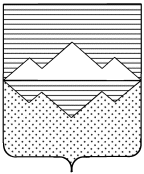 АДМИНИСТРАЦИЯМЕЖЕВОГО ГОРОДСКОГО ПОСЕЛЕНИЯСАТКИНСКОГО РАЙОНА ЧЕЛЯБИНСКОЙ ОБЛАСТИРАСПОРЯЖЕНИЕот 29.03.2019г. № 33Об утверждении перечня нормативных правовых актов или их отдельных частей, содержащих обязательные требования, оценка соблюдения, которых является предметом муниципального контроля в области использования и охраны особо охраняемых природных территорий местногозначенияВ соответствии с  пунктом 1 части 2 статьи 8.2 Федерального закона от 26.12.2008 № 294-ФЗ «О защите прав юридических лиц и индивидуальных предпринимателей при осуществлении государственного контроля (надзора) и муниципального контроля»,РАСПОРЯЖАЮСЬ:1. Утвердить Перечень нормативных правовых актов или их отдельных частей, содержащих обязательные требования, оценка соблюдения которых является предметом муниципального контроля в области использования и охраны особо охраняемых природных территорий местного значения на территории Межевого городского поселения, согласно приложению   к настоящему распоряжению.2. Разместить настоящее распоряжение на официальном сайте администрации Саткинского муниципального района.3.	Настоящее распоряжение вступает в силу после его подписания.4. Контроль за исполнением настоящего распоряжения возложить на специалиста землеустроителя администрации Межевого городского поселения.Глава Межевого городского поселения                                          Р.М. РыбаковУтвержденораспоряжением администрацииМежевого городского поселенияот 29 марта 2019 г. № 33Переченьнормативных правовых актов или их отдельных частей, содержащихобязательные требования, оценка соблюдения которых является предметоммуниципального контроля в области использования и охраны особо охраняемых природных территорий местного значения на территории Межевого городского поселения№п/пНаименованиеи реквизиты акта Краткое описание круга лиц и (или) перечня объектов, в отношении которых устанавливаются обязательные требованияУказание на структурные единицы акта, соблюдение которых оценивается  при проведении мероприятий  по контролю1234Раздел I. Международные договоры РФ и акты органов Евразийского экономического союза-Раздел I. Международные договоры РФ и акты органов Евразийского экономического союза-Раздел I. Международные договоры РФ и акты органов Евразийского экономического союза-Раздел I. Международные договоры РФ и акты органов Евразийского экономического союза-Раздел II. Федеральные конституционные законы и федеральные законыРаздел II. Федеральные конституционные законы и федеральные законыРаздел II. Федеральные конституционные законы и федеральные законыРаздел II. Федеральные конституционные законы и федеральные законы1Кодекс Российской Федерации об административных правонарушениях
от 30 декабря 2001 г. № 195-ФЗюридические лица,индивидуальные предприниматели, Статья 8.392Федеральный закон от 01.01.2001 №33-ФЗ «Об особо охраняемых природных территориях»юридические лица,индивидуальные предприниматели, являющиеся собственниками земельных участков, землепользователями, землевладельцами, арендаторами земельных участков и граждане, использующие земельные участкиСтатья 27 пункты 1,23Федеральный закон от 01.01.2001 №7-ФЗ «Об охране окружающей среды»юридические лица,индивидуальные предприниматели Статья 39 пункты 1,2; статья 594Федеральный закон от 26 декабря 2008 г. № 294-ФЗ
"О защите прав юридических лиц и индивидуальных предпринимателей при осуществлении государственного контроля (надзора) и муниципального контроля"юридические лица,индивидуальные предпринимателичасть 1 статьи 9,часть 1 статьи 10,часть 1 статьи 11,часть 1 статьи 12Раздел III. Указы Президента Российской Федерации, постановления и распоряжения Правительства Российской Федерации-Раздел III. Указы Президента Российской Федерации, постановления и распоряжения Правительства Российской Федерации-Раздел III. Указы Президента Российской Федерации, постановления и распоряжения Правительства Российской Федерации-Раздел III. Указы Президента Российской Федерации, постановления и распоряжения Правительства Российской Федерации-Раздел IV. Нормативные правовые акты федеральных органов исполнительной власти-Раздел IV. Нормативные правовые акты федеральных органов исполнительной власти-Раздел IV. Нормативные правовые акты федеральных органов исполнительной власти-Раздел IV. Нормативные правовые акты федеральных органов исполнительной власти-Раздел V. Законы и иные нормативные правовые акты Челябинской области-Раздел V. Законы и иные нормативные правовые акты Челябинской области-Раздел V. Законы и иные нормативные правовые акты Челябинской области-Раздел V. Законы и иные нормативные правовые акты Челябинской области-Раздел VI. Муниципальные правовые актыРаздел VI. Муниципальные правовые актыРаздел VI. Муниципальные правовые актыРаздел VI. Муниципальные правовые акты5Решение Совета депутатов Межевого городского поселения от 14.03.2019 г.  № 137 «Об утверждении Положения об организации и осуществлении муниципального контроля в области использования и охраны особо охраняемых природных территорий местного значения Межевого городского поселенияюридические лица,индивидуальные предприниматели В полном объеме6Постановление администрации Межевого городского поселения от 30.07.2018 г. № 167                                                                                                                    «Об утверждении административного регламента осуществления муниципального контроля в области использования и охраны особо охраняемых природных территорий местного значения»юридические лица,индивидуальные предпринимателиВ полном объемеРаздел VII. Иные нормативные документы, обязательность соблюдения которых установлена законодательством Российской Федерации-Раздел VII. Иные нормативные документы, обязательность соблюдения которых установлена законодательством Российской Федерации-Раздел VII. Иные нормативные документы, обязательность соблюдения которых установлена законодательством Российской Федерации-Раздел VII. Иные нормативные документы, обязательность соблюдения которых установлена законодательством Российской Федерации-